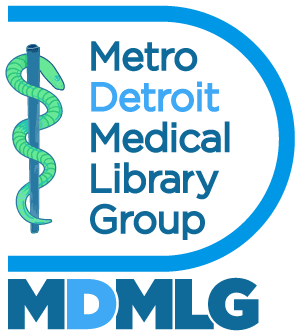 Nominating CommitteeAnnual Report Slate of candidates for 2023-2024Candidates to the offices of President-Elect: Steven MooreOutreach: David StewartSecretary: Amanda KellyNominating Committee:Mariela HristovaMerle Rosenzweig